Professora: Juliana do Carmo Esteves RodriguesTurma:	Maternal II							Turno: VespertinoPeríodo: 04 de Maio a 08 de Maio 2020.Atividade desenvolvida: VALORES DE MÃE“MÃE: palavra pequena, mas com um significado infinito, pois quer dizer amor, dedicação, renúncia, força e sabedoria...”Objetivos:Demonstrar atitudes de cuidado e solidariedade na interação com crianças e adultos.Comunicar-se com os adultos, buscando compreende-los e fazendo-se compreender.Perceber que as pessoas têm características diferentes, respeitando essas diferenças.Desenvolver progressivamente as habilidades manuais, adquirindo controle para desenhar, pintar, rasgar, folhear, entre outros.Utilizar diferentes fontes sonoras disponíveis no ambiente em brincadeiras cantadas, canções e melodias.Relatar experiências e fatos acontecidos, histórias ouvidas, filmes ...Manusear diferentes instrumentos e suportes de escrita para desenhar, traçar letras e outros sinais gráficosDesenvolvimento:Assistir o vídeo “Mãe de todo tipo” , clicar no link abaixo, assistir até que a criança compreenda o vídeo.https://www.youtube.com/watch?v=rTuK-d4ZLlkConversar em família sobre os valores, o respeito à figura materna. Conversar que há vários tipos de mãe: brava, boazinha, engraçada, moderna, mas que toda tem algo em comum. Pedir para a criança “O que você acha que toda mãe tem em comum”. A resposta é o “Amor”. Amor que é capaz de até dar a própria vida para ajudar seu filho.Nesse momento a mãe da muitos abraços, beijos e demonstração de carinho em seu filho (a).Pedir para que a criança fale qualidades de sua mãe, coisas bonitas sobre ela. O pai ou outro adulto escreve em CAIXA ALTA as palavras em uma folha em branco, depois a criança pinta, ou desenha, com giz de cera ou lápis de cor sobre as palavras. Se possível colar na parede da casa para que a criança se sinta valorizada.Desenhar as duas mãozinhas da criança em uma folha em branco, dar para ela colorir e recortar. Escrever em uma mão TE, na outra AMO. Cortar um papel retangular, escrever MUITO, colar as pontas atrás de cada mão. Conforme o modelo da foto a baixo.  Dar o cartão para a mamãe de dia das mães.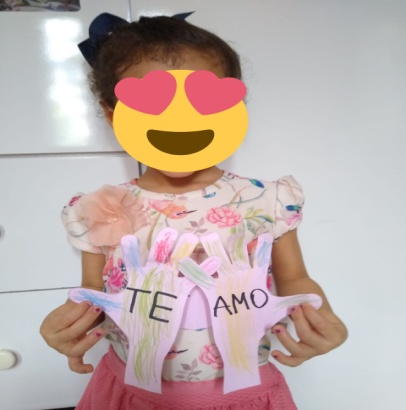 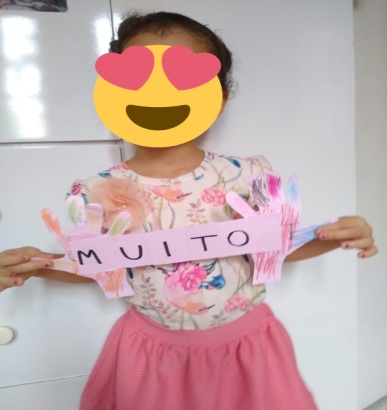 Orientação aos Pais: observar a atenção da criança ao assistir o vídeo, estimular a participação da criança no diálogo em família, nas atividades propostas  e nas relações sociais com a família.